                            NAGALAND UNIVERSITY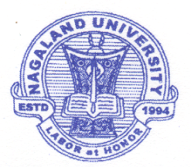 (A Central University Established by an Act of Parliament No. 35 of 1989)Headquarters: LumamiZunheboto District - 798627Nagaland, India.Application form for the promotion of Faculty/Academic Staff under Career Assessment Scheme (CAS), UGC 2018 Regulations    Final Assessment(To be completed and submitted for final assessment)PART – A(GENERAL INFORMATION AND ACADEMIC BACKGROUND)13. Periods of Duration Spent by the Teacher on Different Kinds of Leave during the assessment period 14. Orientation / Refresher Course / Research Methodology Courses attended during the assessment period (attach proper documents)15. 	Any other Training Program/Summer School/Workshops/QIP/FIP etc. attended (attach certificates)16.	Any other Relevant Information, if any  PART – B(ACADEMIC PERFORMANCE INDICATORS) For detailed instructions of this PBAS proforma, the candidates may refer to the UGC regulations on Minimum Qualifications for Appointment of Teachers and other Academic Staffs in Universities and Colleges and Measures for the Maintenance of Standards in Higher Education, 2018 vide NotificationNo.F.1-2/2017(EC/PS) dated 18th July, 2018.(A)	Teaching  (Classes taught include sessions on tutorials, lab and other teaching related activities)Grading Criteria Good: 80% and above Satisfactory: Below 80% but 70% and above Not satisfactory: Less than 70% Kindly reflect leave period in column 3 (hours/week allotted)  (B)	Involvement in the University Students related Activities/ Research Activities** Should be claimed by the applicant with supporting documents.Grading Criteria: Good: Involved in at least 3 activities Satisfactory: Involved in at least 1 activity; Not-satisfactory: Not involved/undertaken any of the activities. Note: Number of activities can be within or cross the broad categories of activities.(C)	Academic / Research Score1.	Research Papers in Peer-reviewed or UGC Listed JournalsImpact factor to be determined as per Thomson Reuter’s listOnly the First page of the published paper may be submitted.Proof of Impact factor/UGC approval of the journal is required to be submitted.2.	Publications (other than research papers)(a)	(i) Books published by International Publishers(ii) Books published by National Publishers(iii) Chapters in Edited Books(iv) Editor of Books by International Publishers(v) Editor of Books by National Publishers(b)	(i) Translation of Chapters or Research Paper in Indian and Foreign Languages by Qualified Faculties(ii) Translation of Books in Indian and Foreign Languages by Qualified Faculties3.	Creation of ICT Mediated Teaching Learning Pedagogy and Content and Development of New and Innovative Courses and Curricula*Each activity should be claimed by the applicant with supporting documents.4.	Research & Consultancy Activities(a)	Research Guidance(i) Ph.D. Awarded /Thesis Submitted*	*Please submit Ph.D. Notification/Certificate of Submission(ii) M.Phil. / PG Dissertation Awarded*	*Please submit M.Phil./PG dissertation award Notification/Certificate.(b)	Research Projects Completed(c)	Ongoing Research Projects(d)	Consultancy Projects5.	Patents / Policy Documents /Awards / Fellowships(a)	Patents(b)	Policy Document (Submitted to an international body/organisation like UNO/UNESCO/World Bank/International Monetary Fund etc. or Central Government or State Government	)(c)	Award / Fellowships6.	Invited lectures / Resource Person / Paper Presentation in Seminars / Conferences/ Full Paper in Conference Proceedings**Paper presented in Seminars/Conferences and also published as full paper in Conference Proceedings will be counted only onceSummary of Total Claimed Score by the ApplicantOther Relevant Information (Please give details of any other credential, significant contributions not mentioned earlier)Declaration by the Candidate I, hereby declare that the information and enclosures provided above are correct & complete to the best of my knowledge and belief. I understand that if any of the information given by me in this application form is found to be incorrect, or I have concealed / misrepresented any information, my candidature / appointment is liable to be cancelled / terminated at any stage without assigning any reason there for. I confirm that I shall abide by the decision(s) of the University with regard to my application / appointment / promotion.Place:					Signature of the applicant: ____________________Date:					Designation:  ________________To be forwarded by the Head of the Department with Remarks Certified that Mr/Ms/Dr___________________________________ has been working as_____________________ in this Department since_____________________________The particulars given in this application have been checked and verified from office records and are found to be correct.Signature of Head                                                                                                                                   (With seal)To be forwarded by the Dean of the School with Remarks Signature of Dean                                                                                                                                    (With seal)N.B.     1. When Head of the Department is the applicant, forwarding shall be from the Dean of the School concerned only.            2. When Dean of School is the applicant, forwarding shall be from the Head of the Department only.       3. Application shall be submitted in 3 sets. 	Instruction for Filling the Part B of the PBAS ProformaPart B of the Proforma is based on the Appendix II, Table I and 2 of the UGC regulations on Minimum Qualifications for Appointment of Teachers and other Academic Staffs in Universities and Colleges and Measures for the Maintenance of Standards in Higher Education, 2018 vide Notification No.F.1-2/2017(EC/PS) dated 18th July, 2018The proforma is to be filled as per these tables and self-assessment scores given. The self-assessment scores are to be based on the indicators/activities given below. The self-assessment scores are subject to verification by the University, and by the screening cum verification Committee or Selection Committee as the case may be.Table 1Assessment Criteria and Methodology for University/College TeachersOverall Grading:Good: Good in teaching and satisfactory or good in activity at Sl. No. BSatisfactory: Satisfactory in teaching and good or satisfactory in activity at Sl. No. B
Not-satisfactory: If neither good nor satisfactory in overall gradingTable 2Methodology for University and College Teachers for Calculating Academic/research ScoreThe Research score for research papers would be augmented as follows:Peer-Reviewed or UGC-listed Journals (Impact factor to be determined as per Thomson Reuters list):Paper in refereed journals without impact factor	-	5 PointsPaper with impact factor less than 1			-	10 PointsPaper with impact factor between 1 and 2		-	15 PointsPaper with impact factor between 2 and 5		-	20 PointsPaper with impact factor between 5 and 10		-	25 PointsPaper with impact factor >10			-	30 PointsTwo authors: 70% of total value of publication for each author.More than two authors: 70% of total value of publication for the First/Principal/Corresponding author and 30% oftotal value of publication for each of the joint authors.Joint Projects: Principal Investigator and Co-investigator would get 50% each.Note: Paper presented if part of edited book or proceeding then it can be claimed only once. For joint supervision of research students, the formula shall be 70 % of the total score for Supervisor and Co-supervisor. Supervisor and Co-supervisor, both shall get 7 marks each.For the purpose of calculating research score of the teacher, the combined research score from the categories of 5(b). Policy Document and 6. Invited lectures/Resource Person/Paper presentation shall have an upper capping of 30 % of the total research score of the teacher concerned.The research score shall be from the minimum of three categories out of six categories.For Promotion/Placement:  From ………………………………………….. To …………………………………………..  Whether Assessed Earlier:   Yes / No.   (Tick any one)If Yes, Date & Result of Assessment :______________________________________Assessment Period from  _____________________ to ___________________ 1.Name (in Block Letters)2. E-Mail3.Father’s/Mother’s Name4.Nationality5.Category (SC/ST/OBC/EWS/General)6. Department/Centre6.Current Designation & Academic level/grade pay 7.Date of Last Promotion8.Date of Eligibility for Promotion9.Highest Qualification (Pl. enclose certificate)10.Address for correspondence (with Pin Code)11.Permanent Address (with Pin Code)12.Telephone/Mobile NumberType of LeaveDurationDurationEnclosure NoType of LeaveFrom(dd/mm/yyyy)To(dd/mm/yyyy)Enclosure NoMaternity LeaveChild Care LeaveStudy LeaveMedical LeaveExtraordinary LeaveDeputationOthers long leave(CL/Duty Leave/official duty, EL etc. are not required to be mentioned) Sl. No.Name of the CoursePlaceDurationEnclosure NoSl. No.ParticularsPlaceDurationSponsoring AgencyEnclosure NoAcademic YearCourse/paperLevelHours per week allotted% of classes taken as per recordTeaching = (Number of Classes Taught / Total Classes Assigned) × 100%Enclosure No Claimed GradeVerified GradeYear 1Odd Sem.Year 1Even Sem. Year 2Odd Sem.Year 2Even Sem. Year 3Odd Sem.Year 3Even Sem. Year 4Odd Sem.Year 4Even Sem. Year 5Odd Sem.Year 5Even Sem. Year 6Odd Sem.Year 6Even Sem. Academic YearActivityDuties/activities performedEnclosure NoClaimed GradeVerified GradeYear 1Administrative responsibilities such as Head, Chairperson/ Dean/ Director/ Coordinator, Warden etc.Examination and evaluation duties assigned by the college / university or attending the examination paper evaluationStudent related co-curricular, extension and field based activities such as student clubs, career counselling, study visits, student seminars and other events, cultural, sports, NCC, NSS and community servicesOrganising seminars/ conferences/ workshops, other college/university activitiesEvidence of actively involved in guiding Ph.D. studentsConducting minor or major research project sponsored by national or international agencies.At least one single or joint publication in peer reviewed or UGC list of JournalsYear 2As above In Year 1Year 3As above In Year 1Year 4As above In Year 1Year 5As above In Year 1Year 6As above. In Year 1Sl. No.Title of the Journal, Volume, issue, page nos. years.Title of the PaperISSN/ISBN No Whether peer reviewed or UGC listed, Impact factor, if any) No of co-authors Whether you are first /corresponding author/sole authorClaimed ScoreVerified ScoreEnclosure No Sl. No.Title with page nos.Book Title, editor and publisherYear of PublicationISBN No.No. of authorsWhether you are main author/ sole authorClaimed ScoreVerified ScoreEnclosure No.Sl. No.Title with page nos.Book Title, editor and publisherYear of PublicationISBN No.No. of authorsWhether you are main author/ sole authorClaimed ScoreVerified ScoreEnclosure No.Sl. No.Title with page nos.Book Title, editor and publisherYear of PublicationISBN No.No. of authorsWhether you are main author/ sole authorClaimed ScoreVerified ScoreEnclosure No.Sl. No.Title with page nos.Book Title, editor and publisherYear of PublicationISBN No.No. of authorsWhether you are main author/ sole authorClaimed ScoreVerified ScoreEnclosure No.Sl. No.Title with page nos.Book Title, editor and publisherYear of PublicationISBN No.No. of authorsWhether you are main author/ sole authorClaimed ScoreVerified ScoreEnclosure No.Sl. No.Title with page nos.Title, editor and publisherYear of PublicationISBN / ISSN No.No. of authorsWhether you are main author/ sole authorClaimed ScoreVerified ScoreEnclosure No.Sl. No.Title with page nos.Book Title, editor and publisherYear of PublicationISBN No.No. of authorsWhether you are main author/ sole authorClaimed ScoreVerified ScoreEnclosure No.Sl. No.Activity*Claimed ScoreClaimed ScoreVerified ScoreVerified ScoreEnclosure No.(a) Development of Innovative Pedagogy(a) Development of Innovative Pedagogy(a) Development of Innovative Pedagogy(a) Development of Innovative Pedagogy(a) Development of Innovative Pedagogy(a) Development of Innovative Pedagogy(a) Development of Innovative Pedagogy(b) Design of New Curricula and Courses(b) Design of New Curricula and Courses(b) Design of New Curricula and Courses(b) Design of New Curricula and Courses(b) Design of New Curricula and Courses(b) Design of New Curricula and Courses(b) Design of New Curricula and Courses(c) MOOCs(c) MOOCs(c) MOOCs(c) MOOCs(c) MOOCs(c) MOOCs(c) MOOCsDevelopment of Complete MOOCs in 4 Quadrants (4 credit course) (in case of MOOCs of lesser credits 05 marks/credit)MOOCs (developed in 4 quadrant) per Module/lectureContent Writer/Subject Matter Expert for Each Module of MOOCs (at least one quadrant)Course Coordinator for MOOCs (4 credit course)(In case of MOOCs of lesser credits 02 marks/credit)(d) E-Content(d) E-Content(d) E-Content(d) E-Content(d) E-ContentDevelopment of e-Content in 4 quadrants for a complete course/e-booke-Content (developed in 4 quadrants) per moduleContribution to Development of e-content Module in Complete Course/Paper/e-book (at least one quadrant)Editor of e-content for Complete Course/ Paper /e-bookSl. No.Name of the ScholarTitle of the ThesisAwarded / Thesis SubmittedUniversityMonth & YearClaimed ScoreVerified ScoreEnclosure No.Sl. No.Name of the ScholarTitle of the DissertationM.Phil. / PGUniversityMonth & YearClaimed ScoreVerified ScoreEnclosure No.Sl. No.TitleAgencyPeriodGrant/ Amount Mobilized (Rs. in Lakh)Claimed ScoreVerified ScoreEnclosure No.Sl. No.TitleAgencyPeriodGrant/ Amount Mobilized (Rs. in Lakh)Claimed ScoreVerified ScoreEnclosure No.Sl. No.TitleAgencyPeriodGrant/ Amount Mobilized (Rs. in Lakh)Claimed ScoreVerified ScoreEnclosure No.Sl. No.Details of PatentInternational / NationalYear of GrantClaimed ScoreVerified ScoreEnclosure No.Sl. No.Details of Policy DocumentInternational / National / StateYearClaimed ScoreVerified ScoreEnclosure No.Sl. No.Name of the Award / FellowshipAwarding Institute/OrganizationInternational / National / State LevelDate AwardedClaimed ScoreVerified ScoreEnclosure No.Sl. No.Title of the lecture/ paper presentedTitle of Seminar / Conference, etc.Date with yearOrganised byInternational (abroad or within country) / National/ State / UniversityClaimed ScoreVerified ScoreEnclosure No.S. No.CategoryScore claimedScore verified 1.Research Papers in Peer-reviewed or UGC Listed Journals 2.Publications (other than Research papers)3.Creation of ICT mediated Teaching Learning pedagogy and content and development of new and innovative courses and curricula4.Research guidance/Research projects ongoing and completed/consultancy5.Patents/Policy documents/ Awards/Fellowship6.*Invited lectures / Resource Person/ paperpresentation in Seminars/ Conferences/full paperin Conference ProceedingsSl. No.Details(Mention Year, value etc. where relevant)Enclosure  No.Sl. No.ActivityGrading CriteriaA.Teaching: (Number of classes taught/total  classes assigned) × 100 %(Classes taught includes sessions on tutorials, laboratory and other teaching related activities)80 % & above = GoodBelow 80 % but 70 % & above = SatisfactoryLess than 70 % = Not satisfactoryB.Involvement in University/College student related activities/research activities:Administrative responsibilities such as Head, Chairperson/ Dean/ Director/ Coordinator, Warden etc.Examination and evaluation duties assigned by the college / university or attending the examination paper evaluation.Student related co-curricular, extension and field based activities such as student clubs, career counselling, study visits, student seminars and other events, cultural, sports, NCC, NSS and community services.Organising seminars/ conferences/ workshops, other college/university activities.Evidence of actively involved in guiding Ph.D. students.Conducting minor or major research project sponsored by national or international agencies.At least one single or joint publication in peer reviewed or UGC list of Journals.Administrative responsibilities such as Head, Chairperson/ Dean/ Director/ Coordinator, Warden etc.Examination and evaluation duties assigned by the college / university or attending the examination paper evaluation.Student related co-curricular, extension and field based activities such as student clubs, career counselling, study visits, student seminars and other events, cultural, sports, NCC, NSS and community services.Organising seminars/ conferences/ workshops, other college/university activities.Evidence of actively involved in guiding Ph.D. students.Conducting minor or major research project sponsored by national or international agencies.At least one single or joint publication in peer reviewed or UGC list of Journals.Involved in at least 3 activities = Good1-2 activities = SatisfactoryNot involved / undertaken any of the activities = Not-satisfactorySl. No.Academic/research ActivityMax. points for University and college teacher positionMax. points for University and college teacher positionSl. No.Academic/research ActivityFaculties of Sciences / Engineering/ Agriculture/ Medical / Veterinary SciencesFaculties of Languages / Humanities/ Arts / Social Sciences/ Library/ Physical Education/ Commerce / Management& other related disciplines1.Research Papers in Peer-reviewed or UGC Listed Journals08 per publication10 per publication2.Publications (other than research papers)2.Books authored which are published by:2.International Publishers12122.National Publishers10102.Chapter in Edited Book552.Editor of Book by International Publisher10102.Editor of Book by National Publisher882.Translation works in Indian and Foreign Languages by Qualified Faculties2.Chapter of research Paper332.Book883.Creation of ICT mediated Teaching Learningpedagogy and content and development of new andinnovative courses and curricula3.Development of Innovative pedagogy553.Design of new curricula and courses2 per curricula/course2 per curricula/course3.MOOCs3.Development of complete MOOCs in 4 quadrants (4credit course)(In case of MOOCs of lesser credits 05 marks/credit)20203.MOOCs (developed in 4 quadrant) per module/lecture553.Content writer/subject matter expert for each module of MOOCs (at least one quadrant)223.Course Coordinator for MOOCs (4 credit course)(In case of MOOCs of lesser credits 02 marks/credit)883.E-Content3.Development of e-Content in 4 quadrants for a complete course/e-book12123.e-Content (developed in 4 quadrants) per module553.Contribution to development of e-content module in complete course/paper/e-book (at least one quadrant)223.Editor of e-content for complete course/ paper /e-book10104.(a) Research Guidance4.Ph.D.10 per degree awarded5 per degree submitted10 per degree awarded5 per degree submitted4.M.Phil./P.G. Dissertation2 per degree awarded2 per degree awarded4.Research Projects Completed4.More than 10 lakhs10104.Less than 10 lakhs554.Research Project Ongoing4.More than 10 lakhs554.Less than 10 lakhs224.Consultancy335.PatentsInternational1010National77*Policy Document (Submitted to an International body/organisation like UNO/UNESCO/World Bank/International Monetary Fund etc. or Central Government or State Government)International1010National77State44Awards/FellowshipInternational77National556.*Invited lectures / Resource Person/ paper presentation in Seminars/ Conferences/full paper in Conference Proceedings (Paper presented in Seminars/Conferences and also published as full paper in Conference Proceedings will be counted only once)International (Abroad)77International (Within country)55National33State/University22